UNIVERSITATEA TEHNICĂ „GHEORGHE ASACHI” DIN IAȘI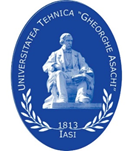 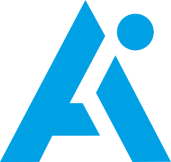 Facultatea de Arhitectură „G.M. Cantacuzino”Programul postuniversitar de formare și dezvoltare profesională continuă:nZEB - PROIECTARE și EVALUARECERERE DE ÎNSCRIERESubsemnatul(a).....................................................................................................................,CNP ǀ ͟   ǀ ͟   ǀ ͟   ǀ ͟   ǀ ͟   ǀ ͟   ǀ ͟   ǀ ͟   ǀ ͟   ǀ ͟   ǀ ͟   ǀ ͟   ǀ ͟   ǀ, domiciliat (ă) în localitatea.....................................,telefon.................................................., mail.....................................................................................,CI seria.....Numărul....................., eliberat de...................................................................................,la data de.......................................,absolvent al Facultății...........................................................................................................................................,promoția............................................................................................................................................,solicit înscrierea în programul postuniversitar de formare și dezvoltare profesională continuă:nZEB - PROIECTARE și EVALUARE, organizat de Facultatea de Arhitectură „G.M. Cantacuzino”, UNIVERSITATEA TEHNICĂ „GHEORGHE ASACHI” DIN IAȘIData:										Semnătura: